Правила безопасности, которым обязательно следует обучить вашего ребенка:НЕ уходи далеко от своего дома, двора.НЕ гуляй до темноты.ОБХОДИ компании незнакомых подростков.ИЗБЕГАЙ безлюдных мест, оврагов,  заброшенных домов, сараев,  чердаков, подвалов.НЕ отправляйся один в дальние  поездки.НЕ входи с незнакомым человеком в  подъезд, лифт. НЕ открывай дверь людям, которых не знаешь.ДОГОВОРИСЬ заранее с соседями о сигналах опасности.НЕ садись в чужую машину.НА все предложения незнакомых отвечай: «Нет!» и немедленно уходи от них туда, где есть люди.НЕ стесняйся звать людей на помощь на улице, в транспорте, в  подъезде.В МИНУТУ опасности, когда тебя  пытаются схватить, применяют силу, кричи, вырывайся, убегай.Можете быть уверены: если правила личной безопасности наряду с другими правилами  излагаются вами ясными, простыми и спокойными, без тревожных слов, фразами -  ваши дети обязательно будут следовать этим правилам.БУДЬТЕ ОТВЕТСТВЕННЫМ РОДИТЕЛЕМИСПОЛЬЗУЙТЕ самые различные формы обучения. Для самых маленьких — игры с куклами (кукла потерялась, куклу хочет увезти чужой дядя на машине и т.д.). Для детей постарше — разыгрывание соответствующих сценок (и дома, и на улице), рассказы о детях, которые правильно вели себя в опасной ситуации, вопросы: «А как ты поступишь, если...», рассказы-воспоминания о случаях из собственного детства. 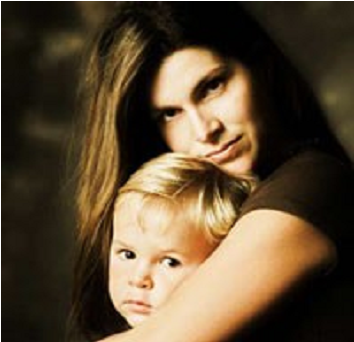 СТАНЬТЕ примером для своих детей. Если вы прежде чем открыть дверь, не заглядываете в глазок, то вряд ли это будет делать и ваш ребенок.ПРОЯВЛЯЙТЕ участие к чужим детям. Став невольным свидетелем опасной ситуации, в которую попал ребенок (он потерялся, его куда-то насильно уводят, усаживают в машину и т. д.), не будьте безучастным. Есть физическая возможность решительно вмешаться — действуйте! Если нет — запомните приметы подозрительных лиц, номер автомашины, направление движения и немедленно сообщите в милицию.Берегите семью. Будьте вместе!ГБСУ АО «Котласский СРЦН»Отделение профилактики детскойбезнадзорности, беспризорностии семейного неблагополучия165300, Архангельская область,г. Котлас, ул. Маяковского, д. 36-БE-mail: kotlsrcn@yandex.ruТел./факс: 272 45Директор Галина Евгеньевна СырниковаОСНОВЫ личной безопасности дошкольникаРекомендации родителямСамое главное преимущество малышей и дошкольников в обучении личнойбезопасности состоит в том, что они любят правила.Правила безопасности, которым обязательно следует обучить вашего ребенка:НЕ уходи далеко от своего дома, двора.НЕ гуляй до темноты.ОБХОДИ компании незнакомых подростков.ИЗБЕГАЙ безлюдных мест, оврагов,  заброшенных домов, сараев,  чердаков, подвалов.НЕ отправляйся один в дальние  поездки.НЕ входи с незнакомым человеком в  подъезд, лифт. НЕ открывай дверь людям, которых не знаешь.ДОГОВОРИСЬ заранее с соседями о сигналах опасности.НЕ садись в чужую машину.НА все предложения незнакомых отвечай: «Нет!» и немедленно уходи от них туда, где есть люди.НЕ стесняйся звать людей на помощь на улице, в транспорте, в  подъезде.В МИНУТУ опасности, когда тебя  пытаются схватить, применяют силу, кричи, вырывайся, убегай.Можете быть уверены: если правила личной безопасности наряду с другими правилами  излагаются вами ясными, простыми и спокойными, без тревожных слов, фразами -  ваши дети обязательно будут следовать этим правилам.БУДЬТЕ ОТВЕТСТВЕННЫМ РОДИТЕЛЕМИСПОЛЬЗУЙТЕ самые различные формы обучения. Для самых маленьких — игры с куклами (кукла потерялась, куклу хочет увезти чужой дядя на машине и т.д.). Для детей постарше — разыгрывание соответствующих сценок (и дома, и на улице), рассказы о детях, которые правильно вели себя в опасной ситуации, вопросы: «А как ты поступишь, если...», рассказы-воспоминания о случаях из собственного детства. СТАНЬТЕ примером для своих детей. Если вы прежде чем открыть дверь, не заглядываете в глазок, то вряд ли это будет делать и ваш ребенок.ПРОЯВЛЯЙТЕ участие к чужим детям. Став невольным свидетелем опасной ситуации, в которую попал ребенок (он потерялся, его куда-то насильно уводят, усаживают в машину и т. д.), не будьте безучастным. Есть физическая возможность решительно вмешаться — действуйте! Если нет — запомните приметы подозрительных лиц, номер автомашины, направление движения и немедленно сообщите в милицию.Берегите семью. Будьте вместе!ГБСУ АО «Котласский СРЦН»Отделение профилактики детскойбезнадзорности, беспризорностии семейного неблагополучия165300, Архангельская область,г. Котлас, ул. Маяковского, д. 36-БE-mail: kotlsrcn@yandex.ruТел./факс: 272 45Директор Галина Евгеньевна СырниковаОСНОВЫ личной безопасности дошкольникаРекомендации родителямСамое главное преимущество малышей и дошкольников в обучении личнойбезопасности состоит в том, что они любят правила.Как определить незнакомцаВот наилучшее определение незнакомца, которому вы можете научить малыша в возрасте до пяти лет: незнакомец - это тот,  кого мы не знаем.  Это звучит спокойно, не тревожно.  Существует одно единственное правило, которое малыш должен знать, и которому он должен неукоснительно следовать: Вы (или доверенное заботиться о ребенке лицо: папа, бабушка/дедушка, няня, воспитатель в детском саду) должны всегда знать, где он находится в любой момент времени.Если, например, ваши соседи приглашают ребенка в гости посмотреть мультфильмы, или незнакомый дядя на улице просит его о помощи, то он обязательно должен сначала спросить разрешения у вас. Куда бы он ни пошел, он должен сначала поставить вас в известность.Ребенок должен знатьинформацию о себеВажно обучить дошкольника запоминанию своего полного имени, адреса и телефонного номера. Как только он выучит эту информацию, помогите ему «вызубрить» ее как следует. Потому что зубрежка поможет ему вспомнить информацию в том случае, когда он попал в беду. Если кто-то спросит у ребенка эти данные, то, даже когда он расстроен или испуган, он все же сможет вспомнить их.  Пусть ребенок усвоит телефон службы спасения в РФ — 01. Или телефон службы детского «телефона доверия»: 8 800 2000 122.Вначале попроси разрешенияЕсли вы с самого раннего возраста научите ваших детей спрашивать разрешения, прежде чем принимать от кого-то конфету или подарок, они будут менее уязвимы перед преступниками, активно применяющими эту уловку. В большинстве случаев преступники используют заманивание и обман, и редко применяют силу. Скажите вашему ребенку, что без вашего разрешения ему нельзя принимать угощения или подарки от людей вне вашего семейного круга.  Никаких тайн от родителейСкажите вашему ребенку: «Взрослые не должны просить детей держать что-то в тайне» и «Взрослым не позволено говорить ребенку, что с ними или их родными случится что-то плохое, если он не согласен хранить что-то в тайне». Скажите вашим детям, что никто не смеет угрожать им, и добавьте: «Если любой взрослый попытается запугиванием вынудить тебя хранить тайну, немедленно приходи ко мне».Если ребенок потерялсяВ этой ситуации научите его обращаться за помощью только к женщинам. Большинство женщин бросают все свои занятия и не успокаиваются, пока не помогут малышу. Среднестатистический мужчина способен посоветовать потерявшемуся в магазине ребенку самому найти охранника и обратиться к нему за помощью. «Если ты потерялся, обращайся за помощью к женщине» - это правило работает, потому что оно практичное (обычно, всегда вокруг есть женщины, к которым можно обратиться) и простое (его легко запомнить и ему легко следовать). Еще лучше, если ребенок обратится за помощью к женщине с ребенком.Также полезно заранее договориться с ребенком, где вы встретитесь в том случае, если потеряетесь. Либо  что ребенок никуда не будет уходить с того места, где он потерялся, дожидаясь вас.ЦЕЛЬ «безопасного» воспитания - внушить ребенку уверенность в его возможностях, в том, что если он будет строго соблюдать определенные правила поведения, он не попадет в опасную ситуацию, а в случае опасности найдет выход.ОБУЧИТЬ детей безопасному поведению — это значит приучить их к определенному образу жизни. У ребенка должен выработаться защитный механизм, который автоматически сработает в нужный момент.ЗАНИМАЙТЕСЬ с детьми систематически. Изучайте литературу, посвященную безопасности детей.  Обучение безопасному поведению - это работа на много лет. Недостаточно одной беседы, а тем более запугиваний, угроз.  Проверяйте, усвоил ли ребенок сказанное вами.  ЕСЛИ вам стало известно, что ваш ребенок поступил правильно в затруднительных обстоятельствах, надо обязательно похвалить его. Это поможет ему быть более уверенным в дальнейшем. Если ребенок поступил неправильно, не нужно кричать, ругать его — спокойно объясните допущенную ошибку и расскажите о возможных последствиях.Как определить незнакомцаВот наилучшее определение незнакомца, которому вы можете научить малыша в возрасте до пяти лет: незнакомец - это тот,  кого мы не знаем.  Это звучит спокойно, не тревожно.  Существует одно единственное правило, которое малыш должен знать, и которому он должен неукоснительно следовать: Вы (или доверенное заботиться о ребенке лицо: папа, бабушка/дедушка, няня, воспитатель в детском саду) должны всегда знать, где он находится в любой момент времени.Если, например, ваши соседи приглашают ребенка в гости посмотреть мультфильмы, или незнакомый дядя на улице просит его о помощи, то он обязательно должен сначала спросить разрешения у вас. Куда бы он ни пошел, он должен сначала поставить вас в известность.Ребенок должен знатьинформацию о себеВажно обучить дошкольника запоминанию своего полного имени, адреса и телефонного номера. Как только он выучит эту информацию, помогите ему «вызубрить» ее как следует. Потому что зубрежка поможет ему вспомнить информацию в том случае, когда он попал в беду. Если кто-то спросит у ребенка эти данные, то, даже когда он расстроен или испуган, он все же сможет вспомнить их.  Пусть ребенок усвоит телефон службы спасения в РФ — 01. Или телефон службы детского «телефона доверия»: 8 800 2000 122.Вначале попроси разрешенияЕсли вы с самого раннего возраста научите ваших детей спрашивать разрешения, прежде чем принимать от кого-то конфету или подарок, они будут менее уязвимы перед преступниками, активно применяющими эту уловку. В большинстве случаев преступники используют заманивание и обман, и редко применяют силу. Скажите вашему ребенку, что без вашего разрешения ему нельзя принимать угощения или подарки от людей вне вашего семейного круга.  Никаких тайн от родителейСкажите вашему ребенку: «Взрослые не должны просить детей держать что-то в тайне» и «Взрослым не позволено говорить ребенку, что с ними или их родными случится что-то плохое, если он не согласен хранить что-то в тайне». Скажите вашим детям, что никто не смеет угрожать им, и добавьте: «Если любой взрослый попытается запугиванием вынудить тебя хранить тайну, немедленно приходи ко мне».Если ребенок потерялсяВ этой ситуации научите его обращаться за помощью только к женщинам. Большинство женщин бросают все свои занятия и не успокаиваются, пока не помогут малышу. Среднестатистический мужчина способен посоветовать потерявшемуся в магазине ребенку самому найти охранника и обратиться к нему за помощью. «Если ты потерялся, обращайся за помощью к женщине» - это правило работает, потому что оно практичное (обычно, всегда вокруг есть женщины, к которым можно обратиться) и простое (его легко запомнить и ему легко следовать). Еще лучше, если ребенок обратится за помощью к женщине с ребенком.Также полезно заранее договориться с ребенком, где вы встретитесь в том случае, если потеряетесь. Либо  что ребенок никуда не будет уходить с того места, где он потерялся, дожидаясь вас.ЦЕЛЬ «безопасного» воспитания - внушить ребенку уверенность в его возможностях, в том, что если он будет строго соблюдать определенные правила поведения, он не попадет в опасную ситуацию, а в случае опасности найдет выход.ОБУЧИТЬ детей безопасному поведению — это значит приучить их к определенному образу жизни. У ребенка должен выработаться защитный механизм, который автоматически сработает в нужный момент.ЗАНИМАЙТЕСЬ с детьми систематически. Изучайте литературу, посвященную безопасности детей.  Обучение безопасному поведению - это работа на много лет. Недостаточно одной беседы, а тем более запугиваний, угроз.  Проверяйте, усвоил ли ребенок сказанное вами.  ЕСЛИ вам стало известно, что ваш ребенок поступил правильно в затруднительных обстоятельствах, надо обязательно похвалить его. Это поможет ему быть более уверенным в дальнейшем. Если ребенок поступил неправильно, не нужно кричать, ругать его — спокойно объясните допущенную ошибку и расскажите о возможных последствиях.